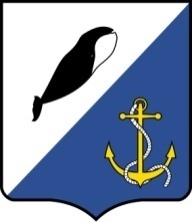 АДМИНИСТРАЦИЯ ПРОВИДЕНСКОГО ГОРОДСКОГО ОКРУГАПОСТАНОВЛЕНИЕ	В соответствии с Федеральным законом от 6 марта 2006 г. № 35-ФЗ «О противодействии терроризму», во исполнение Указа Президента Российской Федерации от 15 февраля 2006 г. № 116 «О мерах по противодействию терроризму», Администрация Провиденского городского округаПОСТАНОВЛЯЕТ:1. Утвердить положение об антитеррористической комиссии Провиденского городского округа, согласно приложению к настоящему постановлению.2. Считать утратившим силу приложение № 1 к постановлению Администрации Провиденского муниципального района от 15 июля 2010г. № 202 «Об организации антитеррористической деятельности в Провиденском муниципальном районе».3. Обнародовать настоящее постановление в информационно-телекоммуникационной сети Интернет на официальном сайте Провиденского городского округа.4. Настоящее постановление вступает в силу с момента обнародования.5. Контроль за исполнением настоящего постановления оставляю за собой.Глава администрации                                                                  С.А. ШестопаловПОЛОЖЕНИЕоб антитеррористической комиссии в Провиденском городском округе1. Антитеррористическая комиссия в Провиденском городском округе (далее – Комиссия) является органом, образованным в целях организации деятельности по реализации полномочий органов местного самоуправления
в области противодействия терроризму, предусмотренных статьей 5.2. Федерального закона от 6 марта 2006 г. № 35-ФЗ «О противодействии терроризму» в границах (на территории) муниципального образования.2. Комиссия образуется по рекомендации антитеррористической комиссии в субъекте Российской Федерации, в пределы которого входит Провиденский городской округ.3. Комиссия в своей деятельности руководствуется Конституцией Российской Федерации, федеральными конституционными законами, федеральными законами, указами и распоряжениями
Президента Российской Федерации, постановлениями и распоряжениями Правительства Российской Федерации, законами и иными нормативными правовыми актами субъекта Российской Федерации, муниципальными правовыми актами, решениями Национального антитеррористического комитета и антитеррористической комиссии в субъекте
Российской Федерации, а также настоящим Положением.4. Руководителем (председателем) Комиссии по должности является высшее должностное лицо Провиденского городского округа (глава Провиденского городского округа).5. Персональный состав Комиссии определяется правовым актом главы Провиденского городского округа. В ее состав могут включаться руководители, представители подразделений территориальных органов федеральных органов исполнительной власти и представители органов исполнительной власти субъекта Российской Федерации, расположенных в границах (на территориях) Провиденского городского округа (по согласованию), а также должностные лица органов местного самоуправления.6. Основной задачей Комиссии является организация взаимодействия органов местного самоуправления с подразделениями (представителями) территориальных органов федеральных органов исполнительной власти, органов исполнительной власти субъекта Российской Федерации
по профилактике терроризма, а также по минимизации и (или) ликвидации последствий его проявлений в границах (на территории) Провиденского городского округа7. Комиссия осуществляет следующие основные функции:а) организация разработки и реализации муниципальных программ
в области профилактики терроризма, а также минимизации
и (или) ликвидации последствий его проявлений;б) организация и проведения информационно-пропагандистских мероприятий по разъяснению сущности терроризма и его общественной опасности, а также по формированию у граждан неприятия идеологии терроризма, в том числе путем распространения информационных материалов, печатной продукции, проведения разъяснительной работы
и иных мероприятий;в) координация исполнения мероприятий по профилактике терроризма, а также по минимизации и (или) ликвидации последствий его проявлений
на территории Провиденского городского округа в которых участвуют органы местного самоуправления;г) выработка мер по повышению уровня антитеррористической защищенности объектов, находящихся в ведении Провиденского городского округа;д) разработка предложений органам исполнительной власти субъекта Российской Федерации по вопросам участия органов местного самоуправления в профилактике терроризма, а также в минимизации
и (или) ликвидации последствий его проявлений;е) осуществление других мероприятий, необходимых для организации взаимодействия органов местного самоуправления с подразделениями (представителями) территориальных органов федеральных органов исполнительной власти, органов исполнительной власти субъекта Российской Федерации по профилактике терроризма, а также
по минимизации и (или) ликвидации последствий его проявлений в границах
(на территории) Провиденского городского округа.8. Комиссия в пределах своей компетенции и в установленном порядке имеет право:а) принимать решения, касающиеся организации и совершенствования взаимодействия органов местного самоуправления с подразделениями (представителями) территориальных органов федеральных органов исполнительной власти и органов исполнительной власти субъекта Российской Федерации по профилактике терроризма, минимизации
и (или) ликвидации последствий его проявлений, а также осуществлять контроль за их исполнением;б) запрашивать и получать в установленном порядке необходимые материалы и информацию от подразделений (представителей) территориальных органов федеральных органов исполнительной власти, органов исполнительной власти субъекта Российской Федерации, органов местного самоуправления, общественных объединений, организаций (независимо от форм собственности) и должностных лиц;в) создавать рабочие органы (рабочие группы) для изучения вопросов, касающихся профилактики терроризма, минимизации и (или) ликвидации последствий его проявлений, а также для подготовки проектов соответствующих решений Комиссии;г) привлекать для участия в работе Комиссии должностных лиц
и специалистов подразделений территориальных органов федеральных органов исполнительной власти, органов исполнительной власти субъекта Российской Федерации, органов местного самоуправления, а также представителей организаций и общественных объединений по согласованию с их руководителями;д) вносить в установленном порядке предложения по вопросам, требующим решения антитеррористической комиссии в субъекте 
Российской Федерации.9. Комиссия строит свою работу во взаимодействии с оперативной группой в Провиденском городском округе, сформированной для осуществления первоочередных мер по пресечению террористического акта или действий, создающих непосредственную угрозу его совершения, на территории Провиденского городского округа и в прилегающих к нему внутренних морских водах.10. Комиссия осуществляет свою деятельность на плановой основе
в соответствии с регламентом, утвержденным правовым актом главы муниципального образования.11. Комиссия информирует антитеррористическую комиссию
в субъекте Российской Федерации по итогам своей деятельности за год
по форме, определяемой антитеррористической комиссией в субъекте Российской Федерации.12. По итогам проведенных заседаний, Комиссия предоставляет материалы в антитеррористическую комиссию в субъекте 
Российской Федерации.13. Организационное и материально-техническое обеспечение деятельности Комиссии организуется главой Провиденского городского округа, путем определения (создания) структурного подразделения местной администрации (аппарата (секретаря) Комиссии) и назначения должностного лица (руководителя аппарата Комиссии), ответственного за эту работу.14. Руководитель аппарата (секретарь) Комиссии:а) организует работу аппарата Комиссии;б) разрабатывает проекты планов работы Комиссии и отчетов
о результатах деятельности Комиссии;в) обеспечивает подготовку и проведение заседаний Комиссии;г) осуществляет контроль за исполнением решений Комиссии;д) организует работу по сбору, накоплению, обобщению и анализу информации, подготовке информационных материалов об общественно-политических, социально-экономических и иных процессах в границах
(на территории) Провиденского городского округа, оказывающих влияние
на развитие ситуации в сфере профилактики терроризма;е) обеспечивает взаимодействие Комиссии с антитеррористической комиссией в субъекте Российской Федерации и её аппаратом;ж) организует и ведёт делопроизводство Комиссии.15. Члены Комиссии обязаны:организовывать подготовку вопросов, выносимых на рассмотрение Комиссии в соответствии с решениями Комиссии, председателя Комиссии или по предложениям членов Комиссии, утвержденным протокольным решением;организовать в рамках своих должностных полномочий выполнение решений Комиссии;выполнять требования правовых актов, регламентирующих деятельность Комиссии;определять в пределах компетенции в органе, представителем которого он является, должностное лицо или подразделение, ответственное 
за организацию взаимодействия указанного органа с Комиссией
и ее аппаратом (секретарем).16. Члены Комиссии имеют право:выступать на заседаниях Комиссии, вносить предложения по вопросам, входящим в компетенцию Комиссии, и требовать, в случае необходимости, проведения голосования по данным вопросам;голосовать на заседаниях Комиссии;знакомиться с документами и материалами Комиссии, непосредственно касающимися ее деятельности;взаимодействовать с руководителем аппарата Комиссии;привлекать по согласованию с председателем Комиссии, 
в установленном порядке сотрудников и специалистов подразделений территориальных органов федеральных органов исполнительной власти, органов исполнительной власти субъекта Российской Федерации, органов местного самоуправления и организаций к экспертной, аналитической и иной работе, связанной с деятельностью Комиссии;излагать в случае несогласия с решением Комиссии, в письменной форме особое мнение, которое подлежит отражению в протоколе заседания Комиссии и прилагается к его решению.17. Комиссия имеет бланк со своим наименованием.Подготовил:                                                                           Н.Н. МацкевичСогласовано:                                                                          В.В. Парамоновот 06 сентября 2017 г.№ 282пгт. ПровиденияОб утверждении положения об антитеррористической комиссии Провиденского городского округа Приложение к постановлениюАдминистрации Провиденскогогородского округа от 06 сентября2017 года № 282